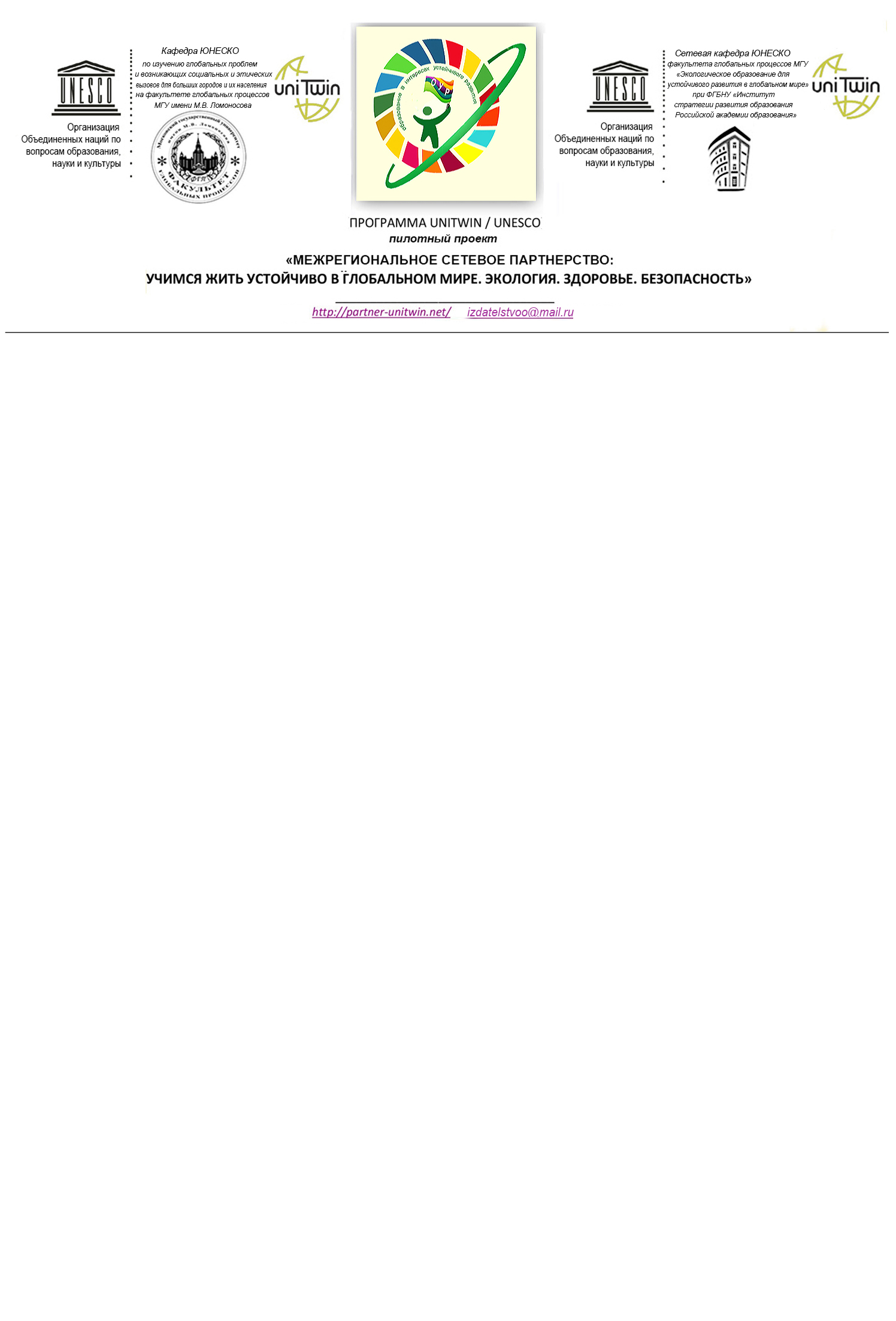 АДМИНИСТРАЦИЯ ГОРОДА ТОМСКАДЕПАРТАМЕНТ ОБРАЗОВАНИЯМУНИЦИПАЛЬНОЕ АВТОНОМНОЕ ОБЩЕОБРАЗОВАТЕЛЬНОЕ УЧРЕЖДЕНИЕ ГИМНАЗИЯ № 55 им. Е.Г. Вёрсткиной Г. ТОМСКАФеренца Мюнниха ул., д. 12/1, Томск, 634059, тел./факс, (3822) 76-27-94, e-mail: gimn55@yandex.ruОКПО 46628318 ИНН 7019014105 КПП 701701001Отчет по реализации плана работы по образованию в интересах устойчивого развития   за 2019-2020 учебный годОбщие сведенияТема, над которой работает учреждение.1-4 классы «Экологическая грамотность»5-11 классы «Моделирование организации учебной и учебно-проектной деятельности учащихся, реализующей опережающий характер образования для устойчивого развития»Какую работу ведете: инновационную, просветительскую, экспериментальную.(нужное подчеркнуть)Укажите вид планирования: проект, план, Дорожная карта, программа, концепция и др.                      (нужное подчеркнуть)Классы (группы ДОУ), в которых реализуется выбранная тема ОУР. Количество участников (дети).  1-11 классы 1232 чел.Количество участников (педагогические работники, родители). 515чел.Количество участников партнерства, прошедших курсы повышения квалификации (по накопительной с 2016 года) на сайте http://moodle.imc.tomsk.ru/   3 человекаОписание мероприятий по направлениям деятельности. Освоение понятийного аппарата образования для устойчивого развития.Описание мероприятийРаспространение идей и ценностей образования для устойчивого развития среди педагогической общественности, детей и их родителей.Описание мероприятийОказание консультационной помощи учителям и воспитателям, участвующим в проектах сетевого партнерства.- по урокам  «Зеленая аксиома» в учебном материале;- по проведению урока по 17 ЦУР;- по подготовке фокус – группы.Разработка и апробация программ внеурочной деятельности по ЭОУР, УМК «Экология учебной деятельности» (Дзятковская Е.Н.), др. региональных материалов (указать конкретно) Описание мероприятийМероприятия для достижения Целей Устойчивого развития – всемирного списка мероприятий, которые необходимо провести для ликвидации нищеты, уменьшения неравенства и интенсивного изменения климата (ЦУР-17 https://www.un.org/sustainabledevelopment/ru/sustainable-development-goals/ )Разработка и апробация моделей управления образовательным учреждением на основе идей устойчивого развития (зеленые школы) и др.ТемаФормаКраткое содержание (1-2 предложения, 1-2 фото), количество участников, уровень мероприятия.Укажите публикации (при наличии): ТемаАвтор, должность.Выходные данные сборника/журнала и т.п.Выводы по отчету: проведено 672… мероприятий (указать общее количество), из них для педагогических работников 19… (указать количество), для обучающихся 646 … (указать количество), для родителей (или другой общественности)… 7 общее количество участников 1827… человек, из них1202 … обучающихся, 69… педагогических работников, 556 … родителей.Укажите, какой опыт по ЭО УР можете представить в рамках вебинаров на сайте: http://moodle.imc.tomsk.ru. Необходимо указать, если представляете опыт учреждения:Полное наименование по Уставу, Контактная информация ответственного лица: ФИО полностью, телефон, e-mailСроки представления опыта (вебинар размещается в записи на сайте: http://moodle.imc.tomsk.ru)Тема. Отчет составила: Пекшева Н.А.Директор МАОУ гимназии № 55                                                   Е.Ю.Черемныхим. Е.Г.Вёрсткиной г. Томска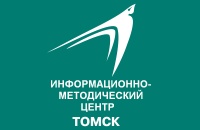 Участникам межрегионального сетевого партнерства «Учимся жить устойчиво в глобальном мире: Экология. Здоровье. Безопасность»О реализации соглашений  в рамкахпилотного проекта УНИТВИН/ЮНЕСКО «Межрегиональное сетевое партнерство: Учимся жить устойчиво в глобальном мире. Экология. Здоровье. Безопасность» ТемаФорма.Краткое содержание (1-2 предложения, 1-2 фото)Что такое «экологический императив», «зеленые аксиомы», «зеленое потребление», «экологическое противоречие»,   «устойчивое развитие», концентрический принцип работы с «зеленой аксиомой», что такое адаптивно – развивающая стратегия сохранения здоровья школьников, что такое эко – поколение (наши экологические привычки) – экологическая этика, или нравственные императивы  Теоретический семинарПрактикумДля вновь пришедших в гимназию учителей - (15 чел.). В теоретическом семинаре приняли участие педагоги, которые 4-й год работают в рамках сетевого партнерства.Приложение №1.Знакомство с содержанием УМК Е.Н.ДзятковскойПрактикумОткрытое экологическое развивающее занятиеДля вновь пришедших в гимназию учителей - (7 чел.). Приложение 2Методический аппарат занятий по экологическому образованию для устойчивого развития (этика гуманизма, природоцентрический гуманизм, «демографический взрыв», целостность культуры и пр.)Теоретический семинарВ семинаре приняли участия все желающие педагоги из числа вновь пришедших и прежде не очень активных в использовании идей устойчивого развития в учебном материале (22 чел.). В ходе семинара был проведен круглый стол по обмену формирующегося опыта.- ИТОГИ 2018/2019 учебного годаЗАДАЧИ на 2019/2020 учебный год Обсуждение материалов вебинара Е.Н.Дзятковской В семинаре приняли участия все педагоги гимназии (69 чел.). 24 сентября в школах всего мира официально возобновится крупнейший в мире урок.Он будет захватывать новые ресурсы обучения глобальным целям через социальные исследования, науку и технологии.Возраст-от 8 до14лет.ЗАДАНИЕ детям: представить будущее, которое они хотят, и определить действия, которые они должны предпринять сейчас, чтобы сделать это реальностью.Приложение № 3Подготовка к участию в работе фокус – группы по обсуждению проекта Стратегии развития образования Российской Федерации участниками межрегионального сетевого партнерства педагогов«Учимся жить устойчиво в глобальном мире»(ФГБНУ Инсти-тут стратегии раз-вития образова-ния РАО, сетевая кафедра ЮНЕСКО)по теме «О школе будущего и роли учителя в ней»1 октября 2019 годаБыли подготовлены 5 человек. Отмечены Благодарностью за активное участие.Подготовка к Фестивалю научно-практических разработок в области экологического образования для устойчивого развития.Изучение материалов Фестиваля по кафедрам согласно техническому заданию   3 декабря 2019 г., ТомскБыло подготовлено более 40 работ   к Фестивалю (уроков по «зеленым аксиомам», внеурочных занятий, статей, проектных продуктов педагогов и обучающихся). Все материалы размещены на сайте http://partner-unitwin.net/   Отчет по изученным материалам был проведен на совете зав. кафедрой (9 человек).ТемаФорма.Краткое содержание (1-2 предложения, 1-2 фото)«Зеленые аксиомы» в учебном материале Уроки литературы, обществознания, математики, иностранного языка, биологии, литературного чтения, окружающего мираВсего таких уроков проведено – 51   согласно плана работы педколлектива с использованием «зеленых аксиом» в учебном материале с учетом дистанционного обучения Приложение 4 «Спасти всех!»Метапредметная игра – квест для детей и взрослых (педагогов, родителей). 6-9 классыДанная игра была составлена группой учителей, в которую входила Каричева Н.Э., учитель литературы, Архипова Е.Л., учитель химии, Прощалыгина Т.Г., учитель математики, Ларионова Г.А., учитель английского языка, Гранина А.А., педагог – психолог. Сюжетная основа игры – спасение пассажиров самолета, упавшего в Васюганские болота.Заложенное экологическое противоречие  - ценностный компонент (экологические ценности-ориентир для выбора целей деятельности,  смысла жизни, норм и правил поведения в окружающей среде): 	ценность жизни человека - ценность жизни всего живого.Спасая человеческие жизни, спасаем ли уникальные природные ресурсы?! «Идеи устойчивого развития и безопасность медиаобразовательной среды».Открытая региональная Квест - игра Событие, целью которого стало обеспечение информационной безопасности обучающихся путем формирования навыков ответствен-ного и безопасного поведения в современной информационно-теле-коммуникационной среде как средство достижения целей устойчивого развития,  было организовано Центром медиаобразо-вания МАОУ гимназия № 55 им. Е.Г. Вёрсткиной. В квест-игре  приняли участие 74 обучающихся 7-8 классов (16 команд) и 13 педагогов из 9  образовательных организаций:   МАОУ гимназия № 55 им. Е. Г. Вёрсткиной, МАОУ СОШ № 58, МБОУ СОШ № 33, МАОУ СОШ №28,   МАОУ СОШ № 54, МАОУ СОШ № 4, МАОУ ООШ № 38, Томского района (МАОУ «Зональненская СОШ», МБОУ «СОШ № 87»ЗАТО Северск.Приложение 5Неделя иностранных языковВ течение недели были проведены ежедневные яркие мероприятия, среди которых один день была кругосветка.13 февраля прошел Roundabout-Day для второй смены, а 14 февраля – для первой. Результатом кругосветки должна была получиться фраза «17 глобальных целей устойчивого развития». Но, чтобы добраться до финала, нужно было выполнить несколько различных заданий («Что общего?», ребус, страноведческий текст, загадка и т.д.).  Материалы размещены на сайте гимназии: gymn55.ruВстречи в библиотеке, посвященные Дню Земли и ее защите.Встречи- беседыПрирода - наше богатство. Сберечь это богатство для следующих поколений - наша задача и долг. 20 марта и 22 апреля отмечается день Земли, а 30 марта - день защиты Земли. Именно поэтому в стенах библиотеки нашей гимназии 13.03.2020 года прошла встреча с учащимися 2 "Д" класса, посвященная бережному отношению к окружающей среде. Представлены вниманию детей книги по данной теме, особое внимание уделено Красной книге. Ребята заранее подготовили стихи о природе и с удовольствием их рассказали. Спасибо всем!Материалы размещены на сайте гимназии: gymn55.ru «Зеленое потребление природных ресурсов»(дистанционный формат)Эколого-географическая игра Автор игры Ковалева А.А., учитель географииЭтапы эколого-географической игры (дистанционный формат)1.	Викторина «Зеленое потребление природных ресурсов»2.	Творческий конкурс - «Сделаем шаг на пути к «ЗЕЛЕНОМУ ПОТРЕБЛЕНИЮ» НОМИНАЦИИ КОНКУРСА:1.	«ФОТО»2.	«РИСУНОК»3.	«ВИДЕОРОЛИК»4.	«СТИХОТВОРЕНИЕ (ПРОЗА)»5.	«ВТОРАЯ ЖИЗНЬ ВЕЩАМ СВОИМИ РУКАМИ»Игра проходила в 1 и во втором полугодии. В ней приняли участие 53 ученика и  22 учителя из 14 ОУ.Материалы размещены на сайте партнерства: http://partner-unitwin.net/   и гимназии: gymn55.ruВнеклассное занятие по басне И.А.Крылова «Бедный богач». Командная проектная деятельность в рамках отработки 17 ЦУР (о борьбе с бедностью).  Занятие провела Борисова Светлана Ивановна, учитель русского языка и литературы. Когда-то И.А.Крылов написал удивительную басню «Богатый бедняк». Ну стоит ли богатым быть,Чтоб вкусно никогда ни съесть, ни спитьИ только деньги лишь копить?Да и на что? Умрём, ведь всё оставим.Мы только лишь себя и мучим и бесславим…В названии соединено несочетаемое, скрыта важная для современного мира проблема: бедность и богатство. Это небольшое произведение дало возможность учащимся 9 класса А поразмышлять над такими важными вопросами: Что такое богатство и Что такое бедность? Кого принято называть «нищий духом»? Верно ли утверждение Лао-цзы, что «Честные люди не бывают богаты. Богатые люди не бывают честны» и др.Они создали символы-образы «богатства» и «бедности»; составили план, как стать богатым. При разработке этих небольших проектов ребята использовали примеры - аргументы из русской литературы. Их своеобразными «помощниками» в этой работе стали гоголевский Акакий Акакиевич, лермонтовский Мцыри, Чацкий Грибоедова и Юшка Платонова. Приложение 621.05.2020 г. с 11.00 ч. секция «Мой мир прекрасный и большой» в рамках Духовно-исторических чтений памяти учителей словенских святых Кирилла и Мефодия, для обучающихся 4-9-х классовПрезентация творческих проектов детей, наполненных идеей сохранения культурного наследия родного края.В рамках секции на сайте moodle.imc будут размещены проекты учащихся 4-9 классов, интересующихся православной культурой и проблемой нравственности в современном обществе. Дети поделятся друг с другом и с участниками мероприятия миром своих увлечений.  Ведущий - Зоркальцева Ольга Михайловна, учитель изобразительного искусства и ОРКСЭ МАОУ гимназии № 55 им. Е. Г. Версткиной г. Томска. Ссылка на мероприятиеhttp://moodle.imc.tomsk.ru/mod/forum/view.php?id=2272Участие в перекличке  новостей партнеров на нашем сайте  http://partner-unitwin.net/     с 8 по 29.09.19до 30.05.20Материал размещен на сайте партнерства  http://partner-unitwin.net/Результаты участия в образовательных событиях партнерства и конкурсахРезультаты участия в образовательных событиях партнерства и конкурсахРезультаты участия в образовательных событиях партнерства и конкурсах- Французова Наталья Аркадьевна, учитель немецкого языка, - диплом 2 степени во Всероссийском конкурсе «Педагогическое наследие академика Н.Н. Менделеева» (2019г)  - диплом победителя во Всероссийском конкурсе эссе «Если наше поколение не сделает невозможное, нас ожидает немыслимое» (2019г.), - диплом победителя во Всероссийском конкурсе «Устойчивое развитие как следствие разумного взаимодействия человека и окружающей среды» (2020г).- Карнович Ирина Федоровна, учитель начальных классов, -	1 место  во Всероссийском конкурсе  методических разработок (Разработка урока для 1 класс, предмет «Окружающий мир», УМК «Перспективная начальная школа по теме: «Какие растения весной цвести торопятся?» на основе использования «Зеленых аксиом в урочной деятельности на предметном материале), материалы опубликованы Эл СМИ «Образцовая школа» - http://obrazshkola.ru от 12.10.19г.- призеры Всероссийского конкурса межрегиональный конкурс видеороликов на английском языке для обучающихся «Поговорим о целях устойчивого развития»  Губина Полина Дмитриевна, Съедина Юлия Викторовна, Трофименко Эллина Сергеевна, Маевский Эдуард Станиславович «Global warming», муниципальное автономное общеобразовательное учреждение гимназия № 55, г. Томск, Томская область видеоролик 67 II Приказ № 44 от 23.03.2020г Уч. Степанова Е.Н., Окорокова Н.Г.)- Окорокова Наталья Германовна, учитель английского языка, - диплом  2 степени  во Всероссийском конкурсе эссе «Наследие Н.Н. Моисеева»   - диплом 1 степени во Всероссийском конкурсе разработок на иностранном языке «Традиции европейских праздников» на основе идей устойчивого развития - Гостюхина Валентина Валерьевна, учитель физики, – 1место во Всероссийской дистанционной конференции «Интерактивная планета -2020» в рамках «Виртуальная площадка» пр. №67 от 30.04.20г.-10 обучающихся и 1 учитель - победители в номинации «Знатоки животного мира» в рамках  городской эколого – географической игры «Золотая осень» для об-ся 5-6 классов- 5 обучающихся, 1 педагог - 	Диплом 1 степени в муниципальной игре (математический квест «Спасите нашу Землю!»)-2 призера Всероссийской научно – практической конференции «Юные дарования. Физики» пр. № 65 от 27.04.20г.-- диплом 3 степени фестиваля «Заповедное» в рамках городской программы экологического образования и воспитания школьников «Экополюс».- Французова Наталья Аркадьевна, учитель немецкого языка, - диплом 2 степени во Всероссийском конкурсе «Педагогическое наследие академика Н.Н. Менделеева» (2019г)  - диплом победителя во Всероссийском конкурсе эссе «Если наше поколение не сделает невозможное, нас ожидает немыслимое» (2019г.), - диплом победителя во Всероссийском конкурсе «Устойчивое развитие как следствие разумного взаимодействия человека и окружающей среды» (2020г).- Карнович Ирина Федоровна, учитель начальных классов, -	1 место  во Всероссийском конкурсе  методических разработок (Разработка урока для 1 класс, предмет «Окружающий мир», УМК «Перспективная начальная школа по теме: «Какие растения весной цвести торопятся?» на основе использования «Зеленых аксиом в урочной деятельности на предметном материале), материалы опубликованы Эл СМИ «Образцовая школа» - http://obrazshkola.ru от 12.10.19г.- призеры Всероссийского конкурса межрегиональный конкурс видеороликов на английском языке для обучающихся «Поговорим о целях устойчивого развития»  Губина Полина Дмитриевна, Съедина Юлия Викторовна, Трофименко Эллина Сергеевна, Маевский Эдуард Станиславович «Global warming», муниципальное автономное общеобразовательное учреждение гимназия № 55, г. Томск, Томская область видеоролик 67 II Приказ № 44 от 23.03.2020г Уч. Степанова Е.Н., Окорокова Н.Г.)- Окорокова Наталья Германовна, учитель английского языка, - диплом  2 степени  во Всероссийском конкурсе эссе «Наследие Н.Н. Моисеева»   - диплом 1 степени во Всероссийском конкурсе разработок на иностранном языке «Традиции европейских праздников» на основе идей устойчивого развития - Гостюхина Валентина Валерьевна, учитель физики, – 1место во Всероссийской дистанционной конференции «Интерактивная планета -2020» в рамках «Виртуальная площадка» пр. №67 от 30.04.20г.-10 обучающихся и 1 учитель - победители в номинации «Знатоки животного мира» в рамках  городской эколого – географической игры «Золотая осень» для об-ся 5-6 классов- 5 обучающихся, 1 педагог - 	Диплом 1 степени в муниципальной игре (математический квест «Спасите нашу Землю!»)-2 призера Всероссийской научно – практической конференции «Юные дарования. Физики» пр. № 65 от 27.04.20г.-- диплом 3 степени фестиваля «Заповедное» в рамках городской программы экологического образования и воспитания школьников «Экополюс».- Французова Наталья Аркадьевна, учитель немецкого языка, - диплом 2 степени во Всероссийском конкурсе «Педагогическое наследие академика Н.Н. Менделеева» (2019г)  - диплом победителя во Всероссийском конкурсе эссе «Если наше поколение не сделает невозможное, нас ожидает немыслимое» (2019г.), - диплом победителя во Всероссийском конкурсе «Устойчивое развитие как следствие разумного взаимодействия человека и окружающей среды» (2020г).- Карнович Ирина Федоровна, учитель начальных классов, -	1 место  во Всероссийском конкурсе  методических разработок (Разработка урока для 1 класс, предмет «Окружающий мир», УМК «Перспективная начальная школа по теме: «Какие растения весной цвести торопятся?» на основе использования «Зеленых аксиом в урочной деятельности на предметном материале), материалы опубликованы Эл СМИ «Образцовая школа» - http://obrazshkola.ru от 12.10.19г.- призеры Всероссийского конкурса межрегиональный конкурс видеороликов на английском языке для обучающихся «Поговорим о целях устойчивого развития»  Губина Полина Дмитриевна, Съедина Юлия Викторовна, Трофименко Эллина Сергеевна, Маевский Эдуард Станиславович «Global warming», муниципальное автономное общеобразовательное учреждение гимназия № 55, г. Томск, Томская область видеоролик 67 II Приказ № 44 от 23.03.2020г Уч. Степанова Е.Н., Окорокова Н.Г.)- Окорокова Наталья Германовна, учитель английского языка, - диплом  2 степени  во Всероссийском конкурсе эссе «Наследие Н.Н. Моисеева»   - диплом 1 степени во Всероссийском конкурсе разработок на иностранном языке «Традиции европейских праздников» на основе идей устойчивого развития - Гостюхина Валентина Валерьевна, учитель физики, – 1место во Всероссийской дистанционной конференции «Интерактивная планета -2020» в рамках «Виртуальная площадка» пр. №67 от 30.04.20г.-10 обучающихся и 1 учитель - победители в номинации «Знатоки животного мира» в рамках  городской эколого – географической игры «Золотая осень» для об-ся 5-6 классов- 5 обучающихся, 1 педагог - 	Диплом 1 степени в муниципальной игре (математический квест «Спасите нашу Землю!»)-2 призера Всероссийской научно – практической конференции «Юные дарования. Физики» пр. № 65 от 27.04.20г.-- диплом 3 степени фестиваля «Заповедное» в рамках городской программы экологического образования и воспитания школьников «Экополюс».Посвящение Первому Фестивалю научно – практических разработокПосвящение Первому Фестивалю научно – практических разработокПосвящение Первому Фестивалю научно – практических разработокВсем зелёным аксиомам Мы дадим зелёный свет.Делом, а не только словомОбществу держать ответ.Без ущерба для природы Мы детей научим жить.Ведь наследием народаИм, потомкам, дорожить.Следовать культурным курсом,Грамотно всем управлять,Дефицитные ресурсыЛишь разумно потреблять.Всем в одной подводной лодкеХрупкость мира осознать.Мусор на переработку Регулярно отправлять.Ценность знания запретов –Это наш императив.В чистоте держать планету –Главный жизненный мотив. Соломатова Надежда Анатольевна,учитель немецкого языкаВсем зелёным аксиомам Мы дадим зелёный свет.Делом, а не только словомОбществу держать ответ.Без ущерба для природы Мы детей научим жить.Ведь наследием народаИм, потомкам, дорожить.Следовать культурным курсом,Грамотно всем управлять,Дефицитные ресурсыЛишь разумно потреблять.Всем в одной подводной лодкеХрупкость мира осознать.Мусор на переработку Регулярно отправлять.Ценность знания запретов –Это наш императив.В чистоте держать планету –Главный жизненный мотив. Соломатова Надежда Анатольевна,учитель немецкого языкаВсем зелёным аксиомам Мы дадим зелёный свет.Делом, а не только словомОбществу держать ответ.Без ущерба для природы Мы детей научим жить.Ведь наследием народаИм, потомкам, дорожить.Следовать культурным курсом,Грамотно всем управлять,Дефицитные ресурсыЛишь разумно потреблять.Всем в одной подводной лодкеХрупкость мира осознать.Мусор на переработку Регулярно отправлять.Ценность знания запретов –Это наш императив.В чистоте держать планету –Главный жизненный мотив. Соломатова Надежда Анатольевна,учитель немецкого языкаТемаФорма.Краткое содержание (1-2 предложения, 1-2 фото)Разработка и апробация программ внеурочной деятельности по УМК «Экология учебной деятельности» Е.Н.Дзятковской (1-4 классы)Данные программы реализуют 1АБВ, 2АБВ, 3АБВ, 4АБВГД. Всего 13 классов, 425 человек.В  рамках этих программ за год проведено 674 развивающих экологических занятия.Разработка и апробация программ внеурочной деятельности по УМК «Экология учебной деятельности» Е.Н.Дзятковской (5-6 классы)  В овладении данной программой участвуют 62   обучающихся. Программа внеурочного курса «Юный биолог – исследователь» (7-8 классы)В овладении данной программой участвуют 21  обучающийся.Программа внеурочного курса «Юный географ – исследователь» (7-8 классы)В овладении данной программой участвуют 12  обучающихся.Программа внеурочного курса «Мы и окружающий мир» (1-4 классы). УМК «ПНШ»В овладении данной программой участвуют 112  обучающихся.Программа внеурочного курса «Юный эколог» (1-4 классы) В овладении данной программой участвуют 92  обучающихся.ТемаФорма.Краткое содержание (1-2 предложения, 1-2 фото)От ЦУР – 17 к специальным темам ЮНЕСКО: так, в Цели устойчивого развития 4, задаче 4.7. говорится: к 2030 году обеспечить, чтобы все учащиеся приобретали знания и навыки, необходимые для содействия устойчивому развитию, в том числе посредством обучения по вопросам устойчивого развития, пропаганды устойчивого образа жизни, прав человека, гендерного равенства, культуры мира и ненасилия и концепции глобального гражданства и понимания ценности культурного разнообразия и вклада культуры в устойчивое развитие.  Обсуждение материалов вебинара Е.Н.ДзятковскойМатериалы вебинара вызвали интерес, несмотря на то, что с ЦУРами работали в прошлые годы активно, особенно в период подготовки Самого Большого Урока в Мире, в рамках подготовки к Первому Фестивалю научно – практических разработок на основе идей устойчивого развития. Результатом стало участие педагогов и обучающихся в тестировании по ЦУР (с 5по 11 класс, 570 чел.), в проведении уроков по ЦУР Приложение 7.«Глобальные проблемы: 17 целей устойчивого развития»Открытый урок в рамках Дня молодого педагога в гимназииКаково же было удивление десятиклассников, когда их учитель истории и обществознания Попцов Дмитрий Александрович выложил на учительский стол приличную горку твердых отходов.С этого начался открытый урок молодого учителя по теме «Глобальные проблемы:17 целей устойчивого развития», в ходе которого десятиклассники через групповой проективный метод успешно осуществили самопроверку на способность к глобальному мышлению. Равнодушных не было! Материалы на сайте гимназии.Приложение 8Классный час по освоению 17 целей, идей устойчивого развития и их распространение   соответствует критерию 8 занятий по УР (задачи по переходу к экологическому устойчивому развитию страны, мира и пути их решения).Разработчик: Семенова Алина Алексеевна, учитель начальных классов, классный руководитель 4 класса.Сценарий проведенного мероприятия с 1-2 фото   размещен на http://partner-unitwin.net/. К сценарию классного часа прилагается видеоролик по результатам творческой работы детей.Классный час для 5 классов по  освоению 17 целей, идей устойчивого развития и их распространение соответствует критерию 5 занятия для устойчивого развития   (ценностно – мировоззренческие навигаторы в глобальном мире: Зеленые аксиомы)    Разработчик: Ковалева Алена Анатольевна, учитель географии   Сценарий проведенного мероприятия с 1-2 фото  размещен на http://partner-unitwin.net/.Внеклассное занятие по осмыслению творчества Ф.М.Достоевского («Бедные люди») в рамках работы над 17 ЦУР.Стендовая презентация по Достоевскому  Занятие провела Борисова Светлана ИвановнаПриложение 91.	Полное наименование по Уставу 	Тема.Ответственный Сроки представления опыта2.	Контактная информация  Муниципальное автономное общеобразовательное учреждение гимназия № 55 им. Е.Г.Вёрсткиной г. ТомскаАктуальность и перспективность формирования  экологической культуры, или как «работают» «зеленые аксиомы»Семенова Алина Алексеевна, учитель нач. кл., зав. кафедройфевраль 2021г.8-923-403-38-85	Aliva95@mail.ru